Retroalimentación Guía N° 12  Educación Física y Salud Kínder.Nuestros símbolos patrios y baile nacional. (OA 6)En la siguiente pregunta debíamos marca con una X nuestros simbolos patrios.X  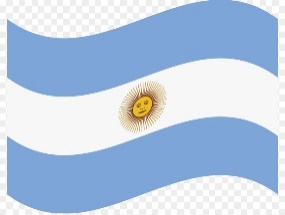 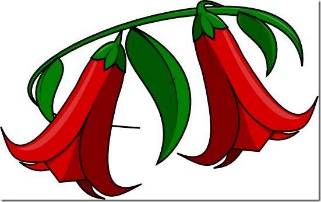        X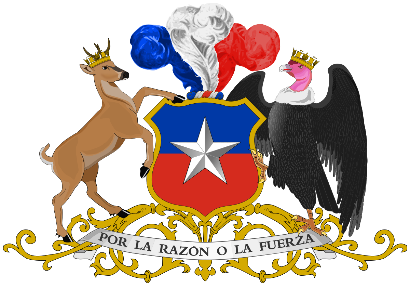 En esta pregunta debemos encerrar con  un circulo  los paso de la cueca. (OA  7 C.M)Floreo                                            Vals                                         Escobillado                                       Zapateo                                          TroteEn esta pregunta debíamos Pintar la bandera Chilena según los colores que correspondan: (OA  6 C.M)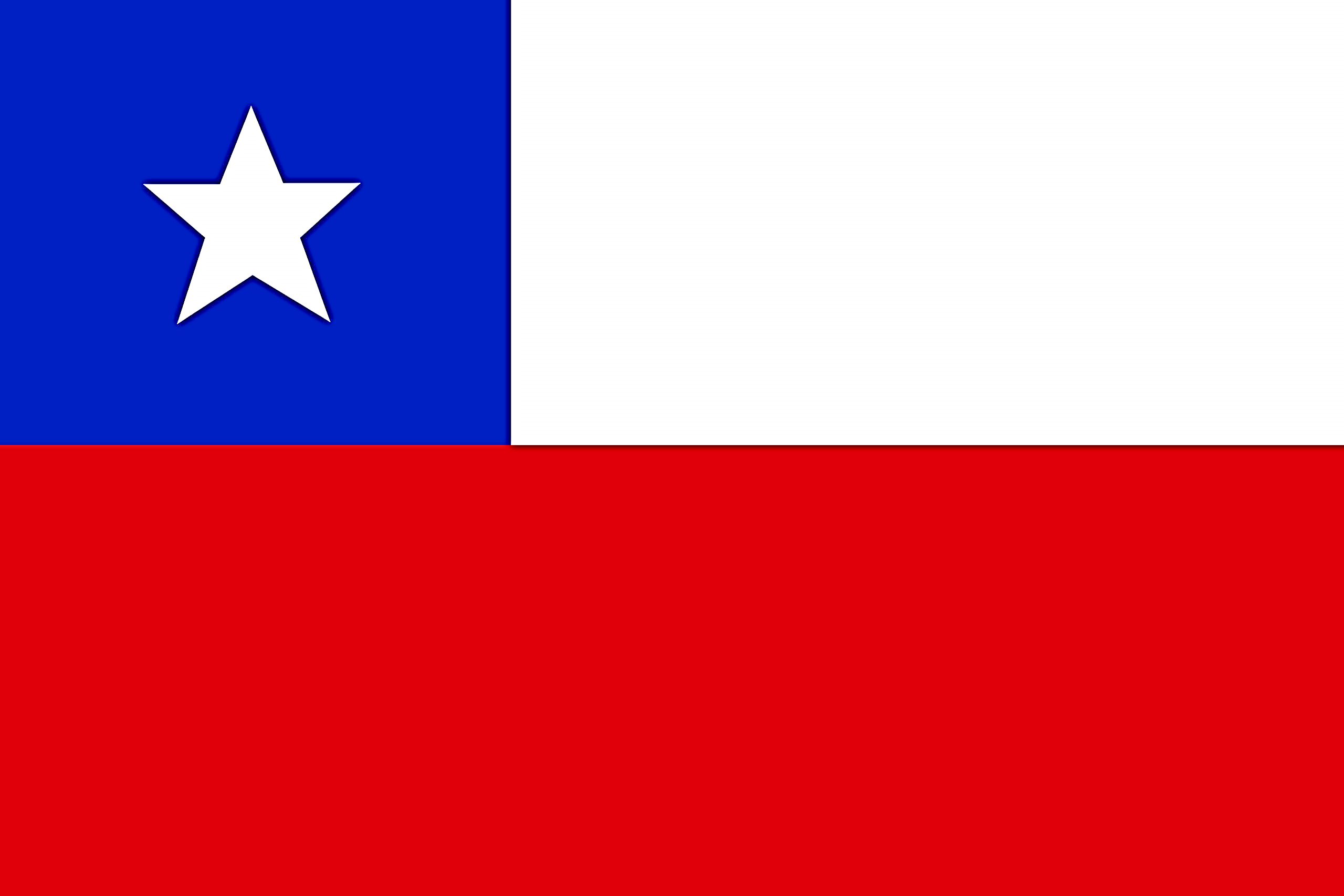 Encierra con un circulo ¿Cuál es la vestimenta que corresponde a nuestro baile Nacional? (OA  7 C.M)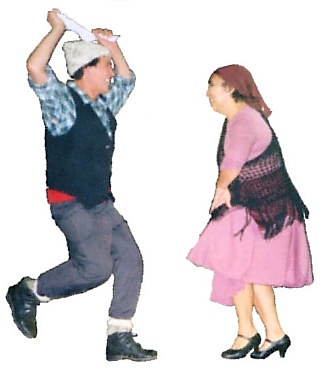 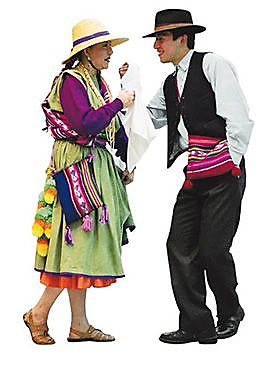 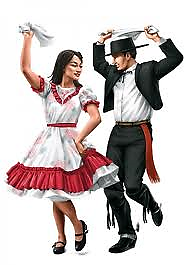 En esta pregunta los niños  quieren baila cueca ¿Qué elementos podía  utilizar?  Une con una línea ayuda a este niño y niña que elemento  necesita para bailar Cueca:  (OA  7 C.M)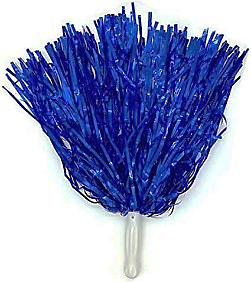 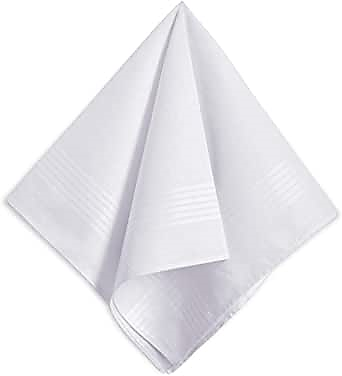 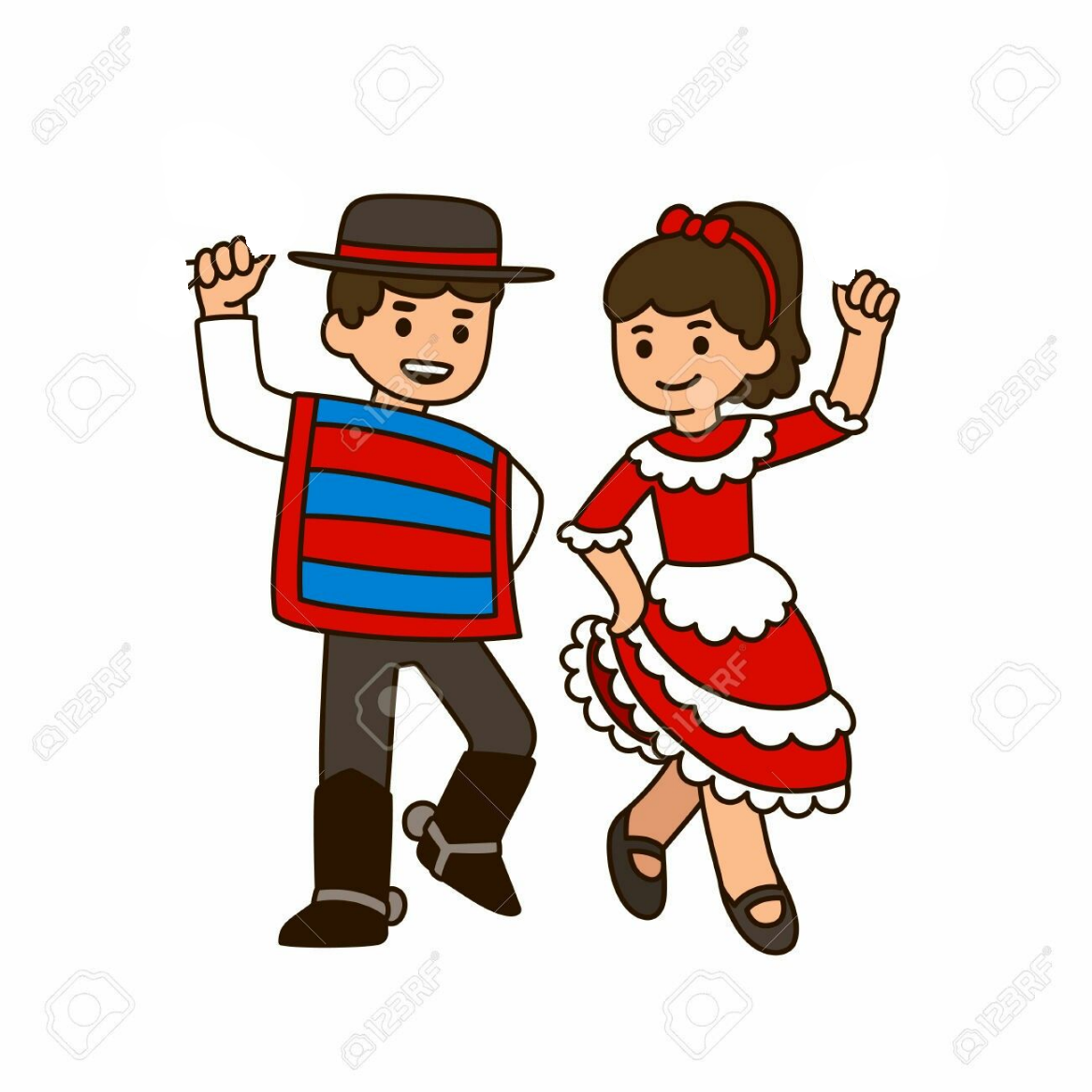 